花蓮縣私立海星國民小學108年度英國劍橋大學兒童英語能力檢定一年一度的英國劍橋大學兒童英語能力檢定（Cambridge Young Learners English Tests）即將於108年3月24日（星期日）於本校舉行。詳細考試內容請參考官方網頁http://www.cambridgeenglish.org/tw/檢定考試內容與時間表如下：     考試相關單字、文法句型、模擬試卷等資訊均可由以下網址點下載。https://www.lttc.ntu.edu.tw/YLEcontent.htm    此檢定考試成績為全球最具公信力的兒童英語能力檢定！也是語言訓練測驗中心(LTTC)舉辦唯一兒童英語檢定考試。除了可讓孩子取得國際認可之英語能力認證外，也可協助孩子熟悉語文檢定之準備方式，為全民英檢奠定良好基礎！本校每年固定與英國授權主辦單位合作的國際同步英語檢定，請家長鼓勵具備以上英語能力的子弟踴躍參加！※1. 考試當天請攜帶准考證、一盒色鉛筆(黑、藍、綠、橘、紫、紅、黃、     粉紅、咖啡、灰)、鉛筆、橡皮擦和直尺。2. 各國中、國小學生欲參加此次檢定者，請於即日起至108年1月24  日止，填妥報名表後連同考試費用送海星國小總務處曾茵琦老師      聯絡電話：(03)8225407轉232測驗級別報名費用測驗內容測驗題數測驗時間初  級Starters$ 1900聽力測驗20題20分鐘初  級Starters$ 1900閱讀與寫作25題20分鐘初  級Starters$ 1900口語測驗-3-5分鐘中  級Movers$ 2000聽力測驗25題25分鐘中  級Movers$ 2000閱讀與寫作35題30分鐘中  級Movers$ 2000口語測驗-5-7分鐘高  級Flyers$ 2100聽力測驗25題25分鐘高  級Flyers$ 2100閱讀與寫作44題40分鐘高  級Flyers$ 2100口語測驗-7-9分鐘 英國劍橋大學英語考試報名表  准考證號碼Candidate No.              (由本中心填寫)(office use only)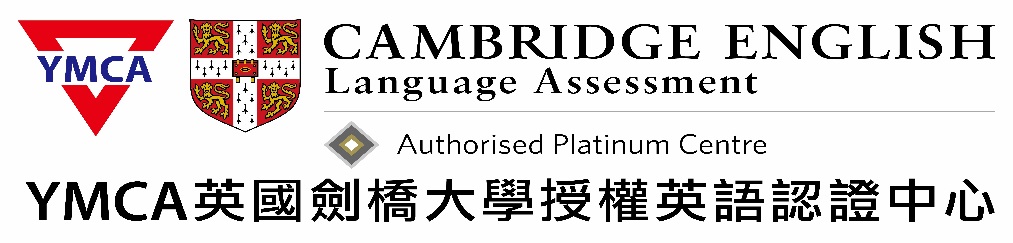 